Қысқа мерзімді жоспар Мектептің атауыМектептің атауыМұғалімнің аты-жөніМұғалімнің аты-жөніПәнПәнМатематика Математика Математика Математика Математика БөлімБөлімКүнделікті өмірдегі есептеулер	Күнделікті өмірдегі есептеулер	Күнделікті өмірдегі есептеулер	Күнделікті өмірдегі есептеулер	Күнделікті өмірдегі есептеулер	КүніКүніСынып: 1Сынып: 1Қатысушылар саны: Қатысушылар саны: Қатыспағандар саны: Қатыспағандар саны: Қатыспағандар саны: Сабақтың тақырыбы: Сабақтың тақырыбы: Санды бірнеше бірлікке арттыру және кемітуСанды бірнеше бірлікке арттыру және кемітуСанды бірнеше бірлікке арттыру және кемітуСанды бірнеше бірлікке арттыру және кемітуСанды бірнеше бірлікке арттыру және кемітуОқу бағдарламасына сәйкес оқыту мақсаттарыОқу бағдарламасына сәйкес оқыту мақсаттары1.5.1.4.  санды бірнеше бірлікке арттыру, кеміту, айырмалық салыстыруға берілген есептерді талдау және шығару, кері есептер құрастыру және шығару.1.5.1.4.  санды бірнеше бірлікке арттыру, кеміту, айырмалық салыстыруға берілген есептерді талдау және шығару, кері есептер құрастыру және шығару.1.5.1.4.  санды бірнеше бірлікке арттыру, кеміту, айырмалық салыстыруға берілген есептерді талдау және шығару, кері есептер құрастыру және шығару.1.5.1.4.  санды бірнеше бірлікке арттыру, кеміту, айырмалық салыстыруға берілген есептерді талдау және шығару, кері есептер құрастыру және шығару.1.5.1.4.  санды бірнеше бірлікке арттыру, кеміту, айырмалық салыстыруға берілген есептерді талдау және шығару, кері есептер құрастыру және шығару.Сабақтың мақсатыСабақтың мақсатысандарды бірнеше бірлікке арттыру, кемітуге берілген есептерді талдайды және шығарады;кері есептер құрастырады және шығарады. сандарды бірнеше бірлікке арттыру, кемітуге берілген есептерді талдайды және шығарады;кері есептер құрастырады және шығарады. сандарды бірнеше бірлікке арттыру, кемітуге берілген есептерді талдайды және шығарады;кері есептер құрастырады және шығарады. сандарды бірнеше бірлікке арттыру, кемітуге берілген есептерді талдайды және шығарады;кері есептер құрастырады және шығарады. сандарды бірнеше бірлікке арттыру, кемітуге берілген есептерді талдайды және шығарады;кері есептер құрастырады және шығарады. Бағалау критерийіБағалау критерийіАзайту мен қосуға берілген есептерді шығарады.Кері есептер құрастырады және шығарады.Азайту мен қосуға берілген есептерді шығарады.Кері есептер құрастырады және шығарады.Азайту мен қосуға берілген есептерді шығарады.Кері есептер құрастырады және шығарады.Азайту мен қосуға берілген есептерді шығарады.Кері есептер құрастырады және шығарады.Азайту мен қосуға берілген есептерді шығарады.Кері есептер құрастырады және шығарады.Ойлау дағдыларының деңгейіОйлау дағдыларының деңгейіБілу, түсіну, қолдануБілу, түсіну, қолдануБілу, түсіну, қолдануБілу, түсіну, қолдануБілу, түсіну, қолдануСабақтың барысыСабақтың барысыСабақтың барысыСабақтың барысыСабақтың барысыСабақтың барысыСабақтың барысыСабақтың кезеңі/уақытыПедагогтің әрекетіПедагогтің әрекетіОқушының әрекетіОқушының әрекетіБағалауРесурстарҚызығушылықты ояту0-3Ынталандыру «Доп лақтыру» әдісіМұғалім оқушыларға бірліктерді қосуға байланысты есептер айтады. Допты қағып алған оқушы есептің жауабын айтады.Ынталандыру «Доп лақтыру» әдісіМұғалім оқушыларға бірліктерді қосуға байланысты есептер айтады. Допты қағып алған оқушы есептің жауабын айтады.Есептерге дұрыс жауап беруЕсептерге дұрыс жауап беру«Шапалақ» әдісі арқылы бағалау 4-7Өзектендіру.«Жемістер жина» ойынын ойнауға болады. Жеміс жинауға 2 себет беріледі. Бірінші себетке екітаңбалы сандарды, ал екінші себетке біртаңбалы сандарды салу қажет.Өзектендіру.«Жемістер жина» ойынын ойнауға болады. Жеміс жинауға 2 себет беріледі. Бірінші себетке екітаңбалы сандарды, ал екінші себетке біртаңбалы сандарды салу қажет.Оқушылар екі таңбалы және біртаңбалы сандарды сәйкес себеттерге орналастырадыОқушылар екі таңбалы және біртаңбалы сандарды сәйкес себеттерге орналастырадыОқушылардың білімі мадақтау арқылы бағаланады«Жемістер жина» ойыны8-12Мақсат қою (мәселелік жағдаят).19,  16 санының сипаттамасын бер. (Қанша ондық, қанша бірлік бар, қай саннан кейін келеді? Одан кейінгі сан қандай, оны жазу үшін қандай цифрлар керек?).19 бен 16 сандарының қайсысы артық? Неліктен? Топқа бөлу«Тұрғын және үй» ойыны Оқушылар екеу-екеуден  қолдарын көтеріп ұстасады , үйдің шатырын жасайды. Шатырдың астына 2 оқушы кіріп, тұрғын болады. Осылай 4 оқушыдан шағын топтар құралады.Әр топтағы оқушыларға түрлі түстер беріледі. Әр түстің өз атқаратын рөлі барМақсат қою (мәселелік жағдаят).19,  16 санының сипаттамасын бер. (Қанша ондық, қанша бірлік бар, қай саннан кейін келеді? Одан кейінгі сан қандай, оны жазу үшін қандай цифрлар керек?).19 бен 16 сандарының қайсысы артық? Неліктен? Топқа бөлу«Тұрғын және үй» ойыны Оқушылар екеу-екеуден  қолдарын көтеріп ұстасады , үйдің шатырын жасайды. Шатырдың астына 2 оқушы кіріп, тұрғын болады. Осылай 4 оқушыдан шағын топтар құралады.Әр топтағы оқушыларға түрлі түстер беріледі. Әр түстің өз атқаратын рөлі барМәселелік жағдаятты түсінеді.19 – 1 онд, 9бірл, 18 кейін, 20ға дейін орналасқан. 19 саны артық. Себебі, 19 саны 16санынан  3ке артықТопқа бөлінеді. Мәселелік жағдаятты түсінеді.19 – 1 онд, 9бірл, 18 кейін, 20ға дейін орналасқан. 19 саны артық. Себебі, 19 саны 16санынан  3ке артықТопқа бөлінеді. Оқушылардың жұмысы смайл беру арқылы бағаланады.Мағынаны тану12-20Жаңаны ашу.«Балық аулау» әдісіӘр балықты аулаған кезде есеп болады. Осы есепті сандық сәуленің көмегімен есептеу керек. Сандық сәуленің көмегімен есептерді шығару 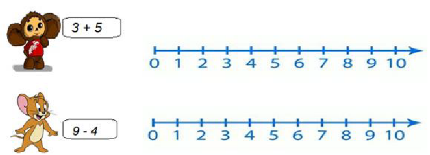 ЕББҚ оқушыға қанша балық ауланды және қанша балық қалғандығын есептеу керек.Дескриптор:Өрнектің мәнін табу жолын түсіндіредіҚосу немесе азайту амалының мәнін табады.Жаңаны ашу.«Балық аулау» әдісіӘр балықты аулаған кезде есеп болады. Осы есепті сандық сәуленің көмегімен есептеу керек. Сандық сәуленің көмегімен есептерді шығару ЕББҚ оқушыға қанша балық ауланды және қанша балық қалғандығын есептеу керек.Дескриптор:Өрнектің мәнін табу жолын түсіндіредіҚосу немесе азайту амалының мәнін табады.Балықтың тапсырмаларын орындайды.ЕБҚ оқушы ауланды –10 балық Қалды – 0 балықБалықтың тапсырмаларын орындайды.ЕБҚ оқушы ауланды –10 балық Қалды – 0 балықОқушылар тапсырманы орындау деңгейіне байланысты «Отшашу» әдісі арқылы өзін-өзі бағалайды.Оқулық.Дәптер.«Балық аулау» әдісі20-28Жаңаны қолдану Топтық жұмыс«Аялдама» әдісіҮйден мектепке дейінгі жолдағы аялдамалардың тапсырмаларын орындау.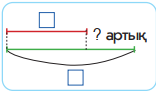 ЕББҚҚосу мен азайтудың компоненттерін атау Дескриптор:Тірек сызба арқылы айырмалық салыстыруды талдайды.Айырмалық салыстыруды шығарады.Жаңаны қолдану Топтық жұмыс«Аялдама» әдісіҮйден мектепке дейінгі жолдағы аялдамалардың тапсырмаларын орындау.ЕББҚҚосу мен азайтудың компоненттерін атау Дескриптор:Тірек сызба арқылы айырмалық салыстыруды талдайды.Айырмалық салыстыруды шығарады.Тапсырманы топпен орындайды.1топ: 20-13=7Ж: 7см артық2топ:18-12=6Ж: 6см артық3топ:14-7=7Ж:7см артықҚосылғыш,қосылғыш,қосындының мәніАзайғыш, азайтқыш, айырманың мәніТапсырманы топпен орындайды.1топ: 20-13=7Ж: 7см артық2топ:18-12=6Ж: 6см артық3топ:14-7=7Ж:7см артықҚосылғыш,қосылғыш,қосындының мәніАзайғыш, азайтқыш, айырманың мәні«Жетістік баспалдағымен» өзін-өзі бағалау«Аялдама» әдісіКарточкалар, дәптер28-30Сергіту сәтіОқушылар видеодағы қимылдарды сәйкесінше қайталауСергіту сәтіОқушылар видеодағы қимылдарды сәйкесінше қайталауhttps://youtu.be/by8NcRAsRAE30-42Оқып-үйренгенді меңгергенін тексеру«Жалғастыр...» әдісіБерілген тапсырманың қысқаша жазылуы бойынша , есепті жалғастыру керек және кері есеп құрастыру     1топ               2топ                 3топ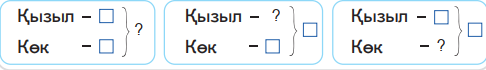 ЕББҚ Дайын бірліктермен құралған есепке кері есеп құрастырады Дескриптор:Сөзді есепті құрастырады.Есепті тиімді тәсілмен шығарады.Есепке кері есеп құрастырады.Кері есепті шығарады.Оқып-үйренгенді меңгергенін тексеру«Жалғастыр...» әдісіБерілген тапсырманың қысқаша жазылуы бойынша , есепті жалғастыру керек және кері есеп құрастыру     1топ               2топ                 3топЕББҚ Дайын бірліктермен құралған есепке кері есеп құрастырады Дескриптор:Сөзді есепті құрастырады.Есепті тиімді тәсілмен шығарады.Есепке кері есеп құрастырады.Кері есепті шығарады.Оқушылар топпен жұмыс жасайды. Әр топ өз тапсырмаларын орындайды. Есепті шығарып, оған кері есеп құрастырады.1топ: Шешуі: 10+7=1717-7=102топ:14-6=814-8=63топ:16-9=79+7=16 Оқушылар топпен жұмыс жасайды. Әр топ өз тапсырмаларын орындайды. Есепті шығарып, оған кері есеп құрастырады.1топ: Шешуі: 10+7=1717-7=102топ:14-6=814-8=63топ:16-9=79+7=16 «Оң көрші» әдісі арқылы әр топ көрші топтың жұмысын бағалайды.Тапсырма орындауға қажетті ресурстар, презентацияФункционалды сауаттылықРефлексия42-45Түсінбедім 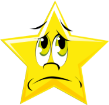 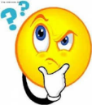 Сұрағым бар 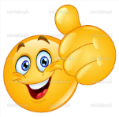 Түсіндім   Түсінбедім Сұрағым бар Түсіндім   Оқушылар сабақтан алған әсерлерін смайлдар арқылы білдіреді.Оқушылар сабақтан алған әсерлерін смайлдар арқылы білдіреді.Смайлдер